                                                    РЕГИСТРАЦИОННАЯ ФОРМАИнформация о компанииИнформация об участникахУсловия участияДля регистрации в работе VII Конгресса заполните данную форму и отправьте по электронному адресу: N.Bertneva@oil-slime.ru , congress1.oilslime@gmail.com  ,  дополнительная информация по  телефону  +7 917 5535080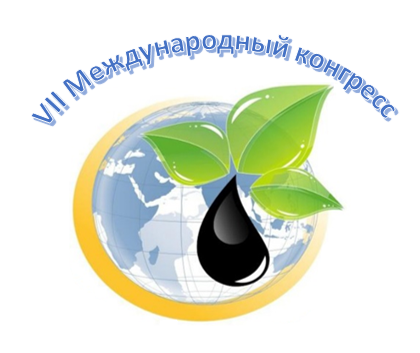 III VII Международный конгресс«Приоритеты развития топливо энергетического и нефтехимического комплекса России»  3 июня 2021 годаМосква, ТПП РФ,  Конгресс холл (ул. Ильинка, 6)ОрганизацияИНН/ КППБанковские реквизитыЮр. адресПочтовый адресТелефонПодписант договора, на основании чего действуетКонтактное лицоe-mail№ФИОДолжность123Условия участияСтоимость, руб., без учета НДСРазмер скидкиБазовая стоимость для одного делегата30 000-Скидка за участие от 2-х до 3-х делегатов скидки суммируются5%Скидка за участие более чем 4-х делегатов скидки суммируются10%Выступление с презентацией (коммерческий доклад)30 000-Размещение стенда, раздаточного материалаПо договоренности-Дополнительная скидка при оплате до 15.04.21г.10%Скидка участникам АНО «МЦ РППНШ» 